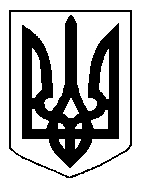 БІЛОЦЕРКІВСЬКА МІСЬКА РАДА	КИЇВСЬКОЇ ОБЛАСТІ	Р І Ш Е Н Н Явід  30 серпня  2018 року                                                                        № 2535-55-VIIПро припинення терміну дії договору оренди землі ТОВАРИСТВУ З ОБМЕЖЕНОЮ ВІДПОВІДАЛЬНІСТЮ «Т.Р.К. Театральний»Розглянувши звернення постійної комісії з питань земельних відносин та земельного кадастру, планування території, будівництва, архітектури, охорони пам’яток, історичного середовища та благоустрою до міського голови від 29 серпня 2018 року №360/2-17, протокол постійної комісії з питань  земельних відносин та земельного кадастру, планування території, будівництва, архітектури, охорони пам’яток, історичного середовища та благоустрою від 29 серпня  2018 року №141, заяву ТОВАРИСТВА З ОБМЕЖЕНОЮ ВІДПОВІДАЛЬНІСТЮ «Т.Р.К. Театральний» від 10 липня 2018 року №3548, відповідно до ст. ст. 12, п. е) ч. 1  ст. 141  Земельного кодексу України, ст. 31 Закону України «Про оренду землі», п.34 ч.1 ст. 26 Закону України «Про місцеве самоврядування в Україні», міська рада вирішила:1.Припинити договір оренди землі з ТОВАРИСТВОМ З ОБМЕЖЕНОЮ  ВІДПОВІДАЛЬНІСТЮ «Т.Р.К. Театральний» під розміщення адміністративно-торгового комплексу за адресою: вулиця Театральна, 5, площею 0,1324 га з кадастровим номером:  3210300000:04:008:0066, який укладений 28 вересня  2012 року №87 на  підставі підпункту 1.18 пункту 1 рішення міської ради від 16 серпня 2012 року  № 662-28-VI «Про затвердження технічних документацій  із землеустрою  щодо складання документів, що посвідчують право на оренду земельних ділянок та передачі земельних ділянок в оренду»  та зареєстрований в управлінні Держкомзему у місті Біла Церква Київської області від 29 жовтня 2012 року №321030004000892, відомості про який внесено в Державний реєстр речових прав на нерухоме майно  як інше речове право від 30.01.2018 року №24684225,  відповідно до п. е) ч. 1 ст. 141 Земельного кодексу України, а саме: набуття іншою особою права власності на жилий будинок, будівлю або споруду, які розташовані на земельній ділянці.2.Особі, зазначеній в цьому рішенні звернутися до управління регулювання земельних відносин Білоцерківської міської ради для укладання додаткової угоди про припинення договору оренди землі від 28 вересня  2012 року №87 відповідно до даного рішення, а також оформити інші документи, необхідні для вчинення цієї угоди.3.Особі, зазначеній в цьому рішенні, зареєструвати припинення права оренди земельної ділянки в порядку, визначеному чинним законодавством України.4. Контроль за виконанням цього рішення покласти на постійну комісію з питань  земельних відносин та земельного кадастру, планування території, будівництва, архітектури, охорони пам’яток, історичного середовища та благоустрою.Міський голова                                          	                                                     Г. Дикий